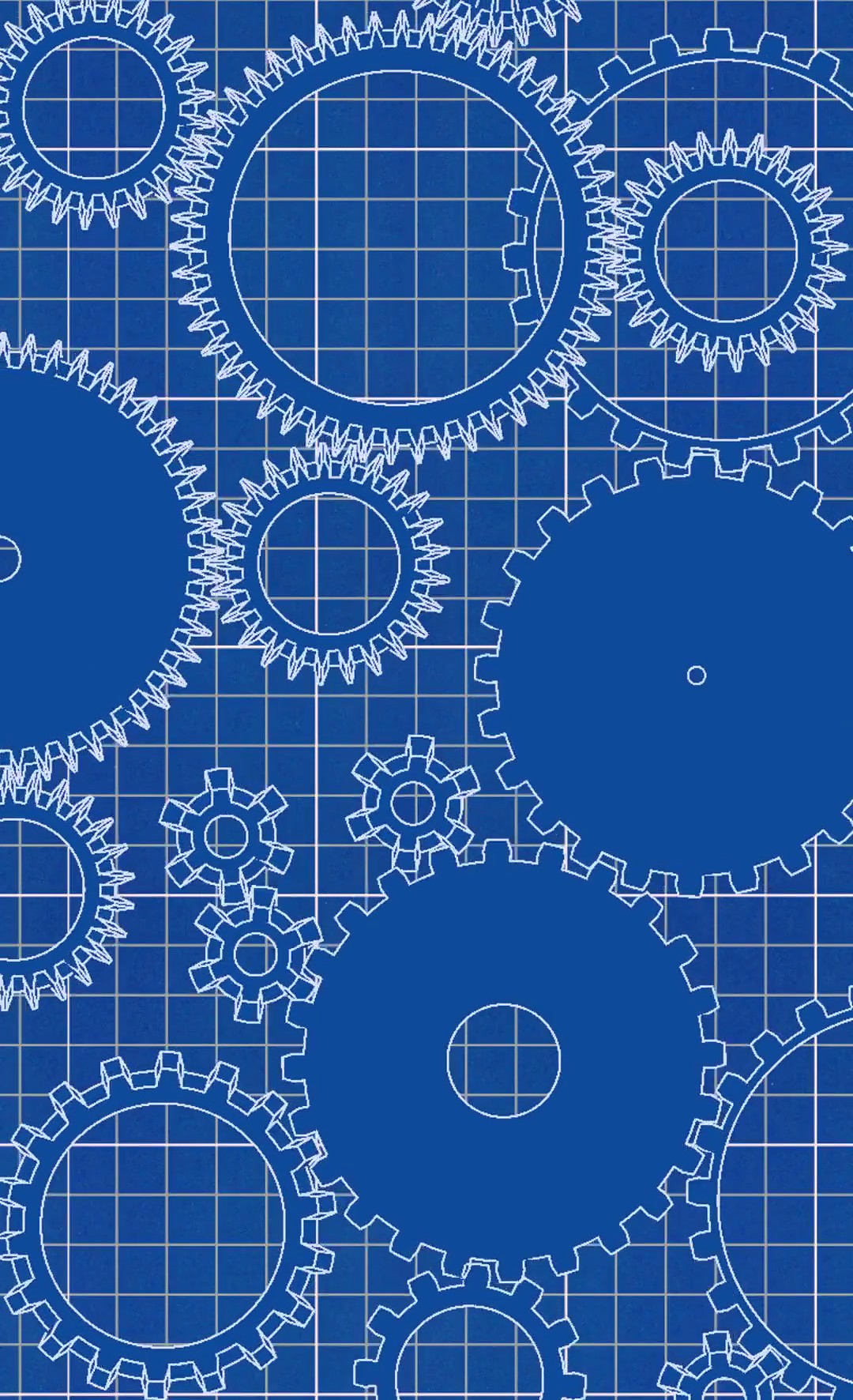 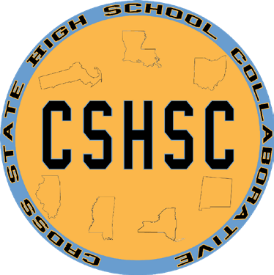 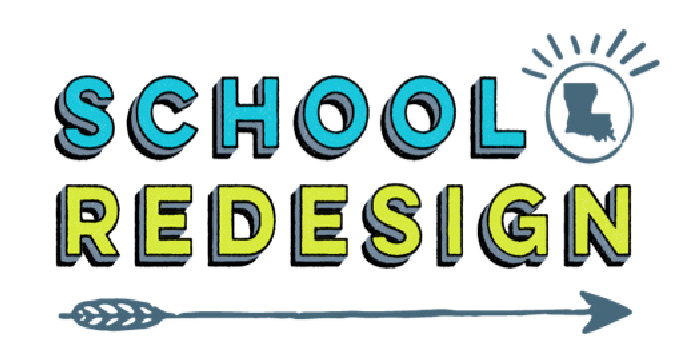 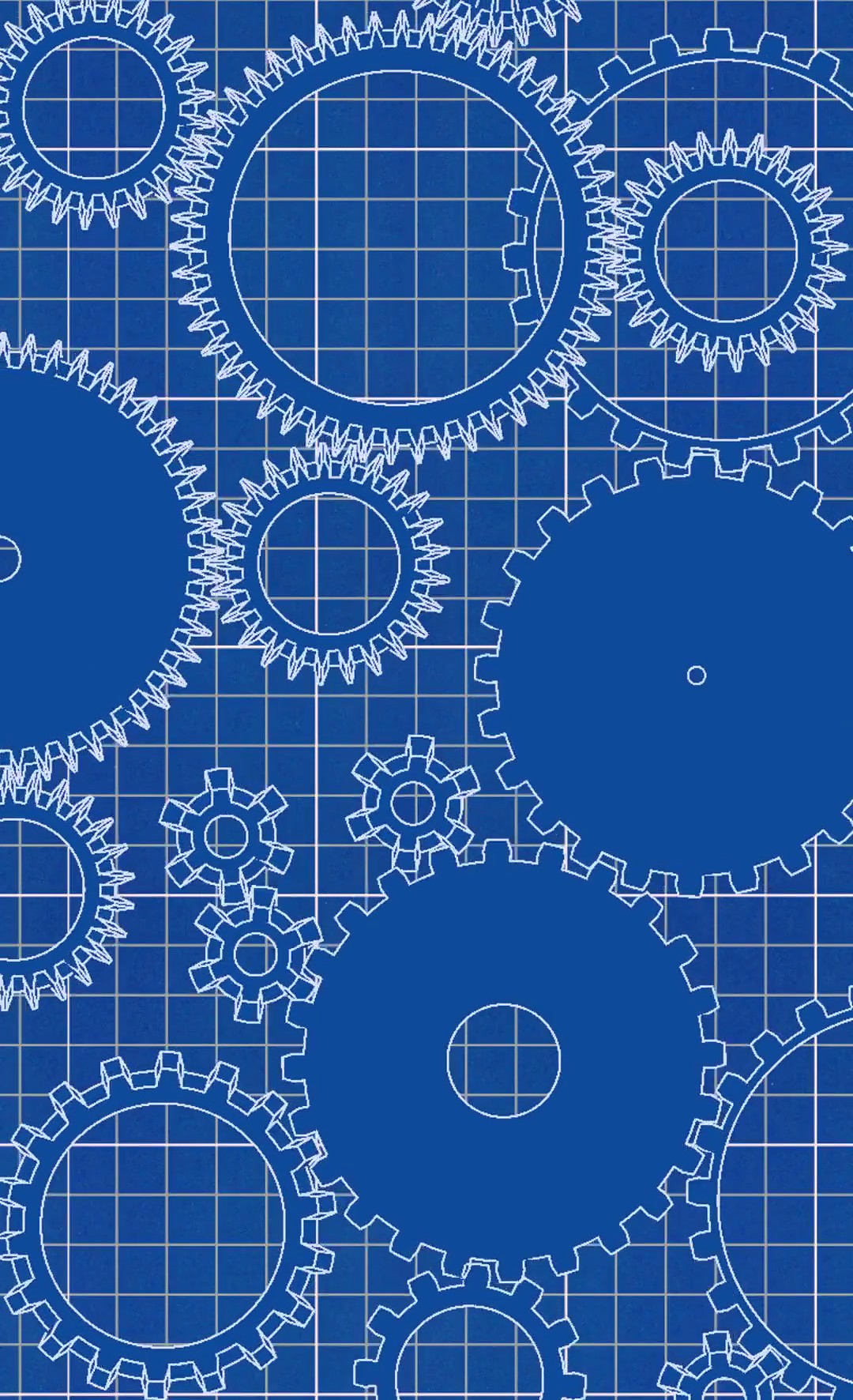 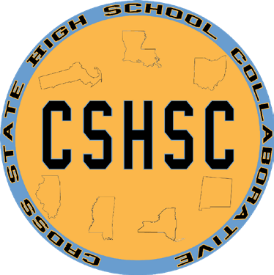 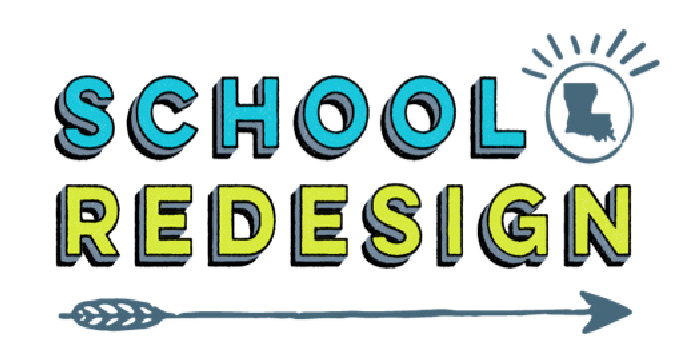 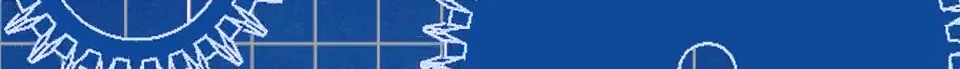 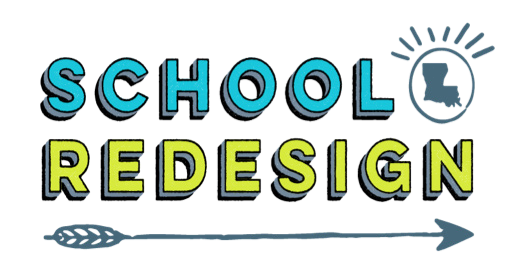 Mindshifts & Practices 	1Global Redesign Guiding Questions 	  2  Redesign Timeline 	 2Who are We Designing For?  	  3School Demographic & Data CollectionStudent Profiles  	4Data Statement or Observations   	5Organizing Adults  	6Evidence-Based Practice WorksheetsStudents at the Center 	10Evidence-Based Practice WorksheetsTeaching & Learning 	 14Evidence-Based Practice WorksheetsPostsecondary Pathways 	18Evidence-Based Practice WorksheetsCommunity Feedback Worksheet 	 21At a Glance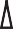 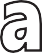 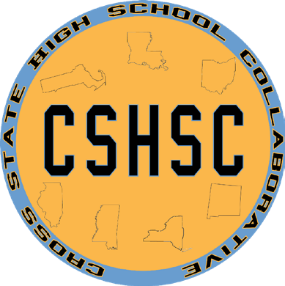 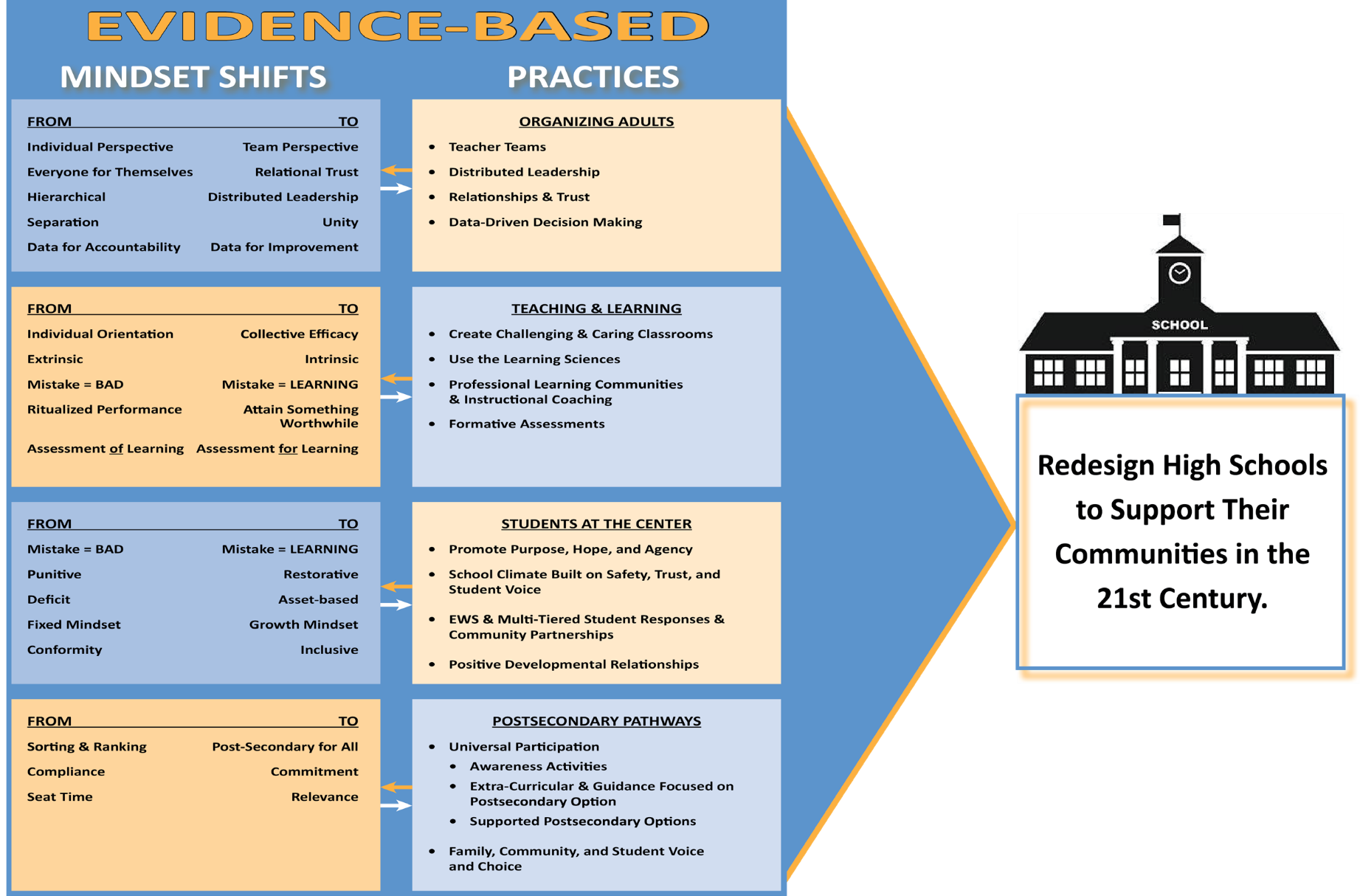 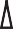 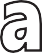 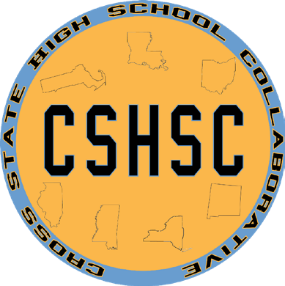 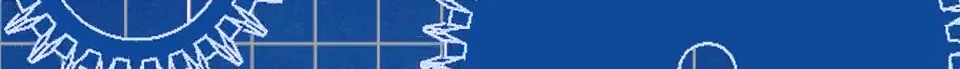 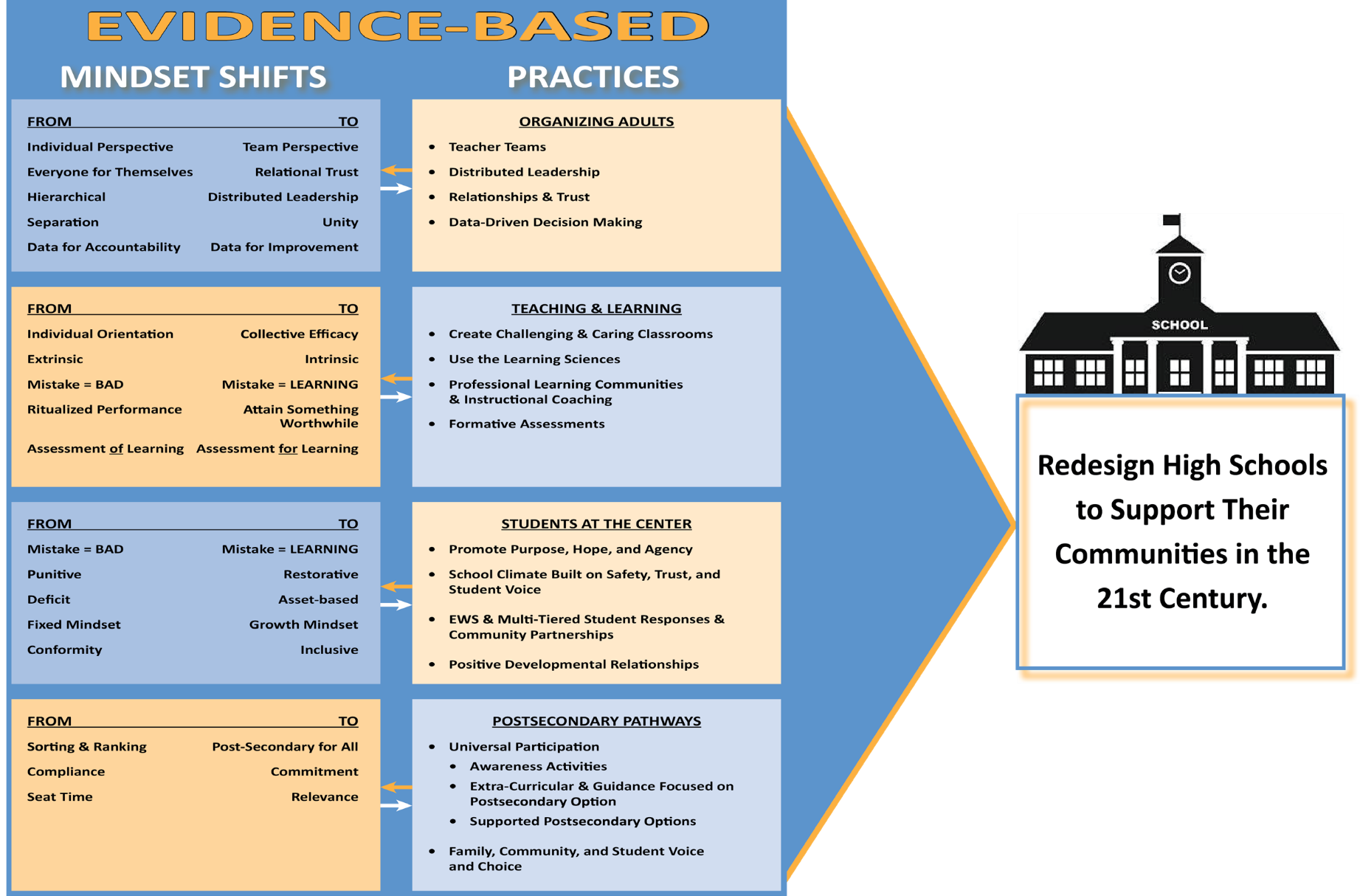 Using ESSA to Create High Schools that Help Communities Thrive in the 21st CenturyHopeful, positive, future-orientated frame to design high schools for the 21st century rather than being seen as failed schools in need of reformGoal is not a high school diploma but strong pathways through high school to post-secondary and adult success for all studentsEvidence-based, but locally customized/orientated-not one way for allAddress stress and scarcity through capacity building and technical assistance partners tightly aligned to community re-design vision and goalsBreak social isolation via school networks facing similar challenges, provide opportunity for school leaders to travel to see other possibilitiesIn high needs communities, make redesigned high school the center of community economicdevelopment and social integration efforts1Global Guiding Questions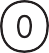 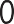 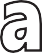 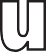 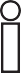 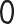 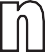 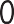 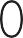 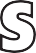 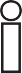 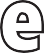 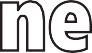 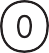 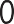 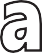 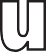 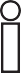 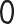 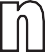 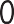 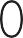 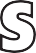 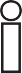 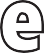 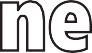 How might we create a school where we all want to be?A school with stronger outcomes? A school that is filled with joy? A school that is hopeful?How might we come to a common understanding of our shared opportunities and challenges?How might we best utilize the different strengths of adults and students in theschool?How might we increase human resources in creative and low cost ways?How might we creatively involve our community in the process?How might we create an environment where we are one with a sense of belonging given the context we are in?How might we build on the relationship strengths of adults and students?Share a time when your school environment made you and others in the school feel a strong sense of belonging?How will our school culture support redesign opportunities?Where will we build in time and places for continuous reflection?How might we embrace the conflict and ambiguity which is inherent in change?TimelineMay - October	July 24 - 26	July - October	October 23 - 25	November -2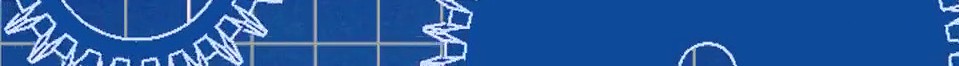 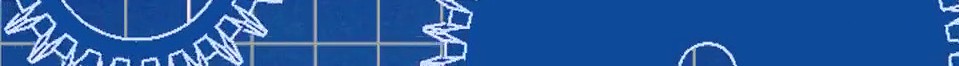 School Name:  	 	Student Profiles	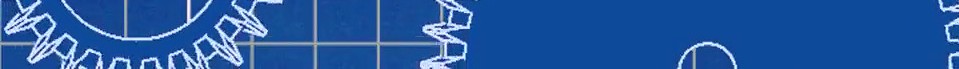 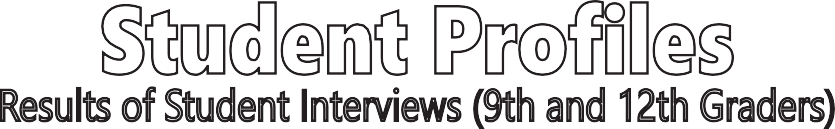 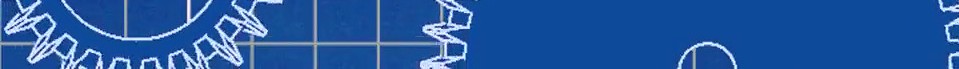 ) 	Data Statements or Observations	                            ORGANIZING ADULTS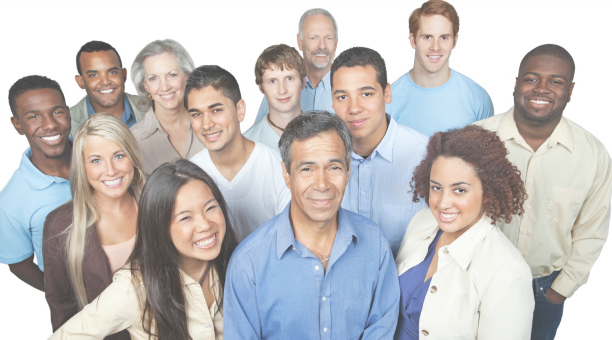 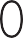 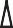 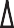 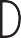 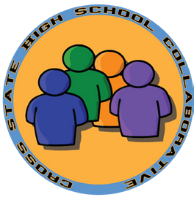 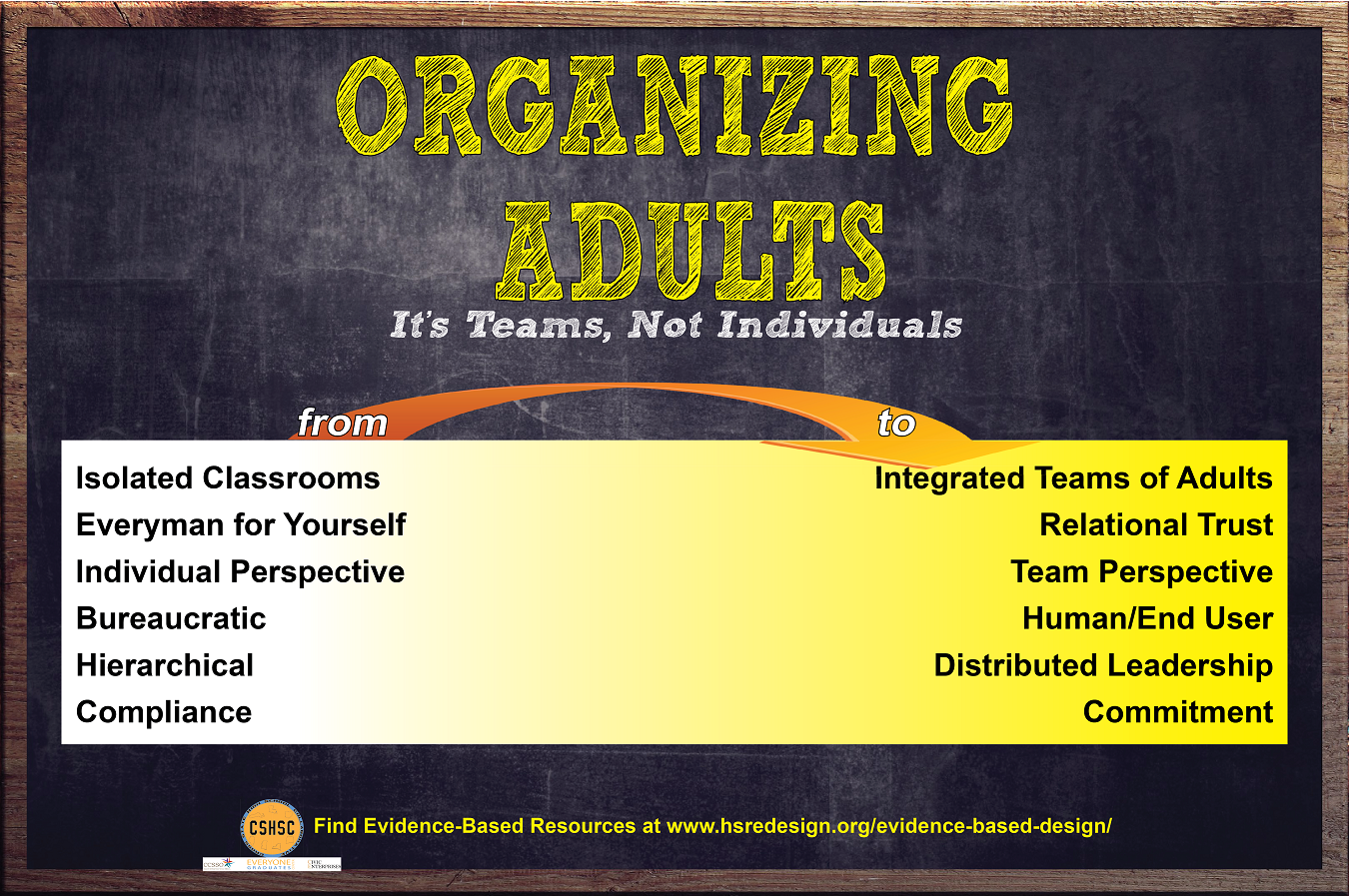 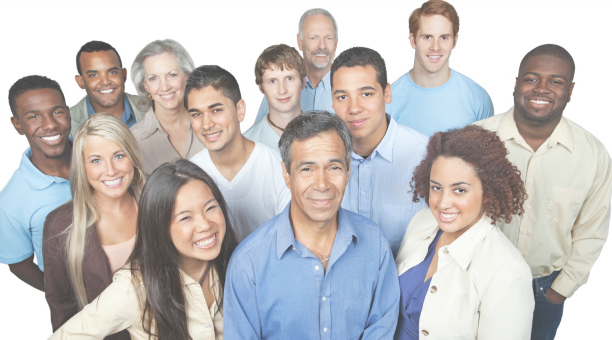 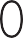 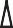 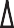 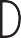 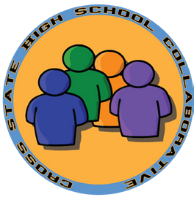 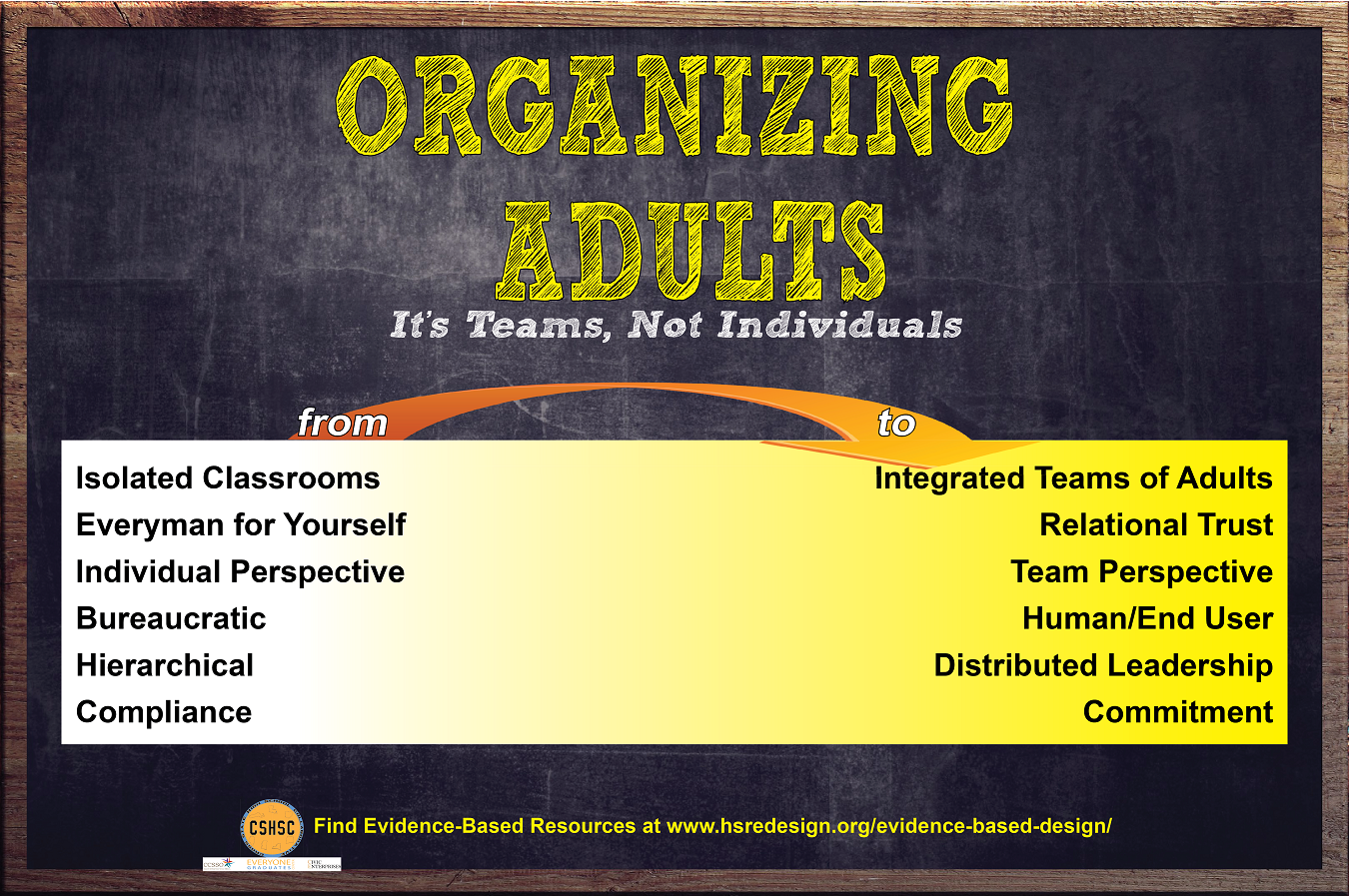 Guiding Redesign QuestionsBelow are some guiding questions that may support your team in identifying evidence-based strategies to shape your developing high school redesign plan.How might we build on the current strengths and talents of our staff?How might we develop strong relationships between teachers, and between teachers andadministrators?How might we support the ongoing development of teachers AND LEADERS? How will you provide principal coaching/support in your school? How will you seek to utilize state-trained mentor teachers to build capacity in your school?How might we create a culture of data-driven decision making and make the data needed for sound decisions widely available?How might we ensure teachers and others have time to plan collaboratively?How might we form interdisciplinary teams of adults?How might we create a school master schedule and expanded learning opportunities that supports our redesign and enables the implementation of evidence-based practices in organizing adults, supporting students, teaching and learning and postsecondary pathways?How do you plan to effectively attract, recruit, and retain teachers and administrators, including any planned partnerships?6Notes, Questions & Wonderings:STUDENTS AT THE CENTER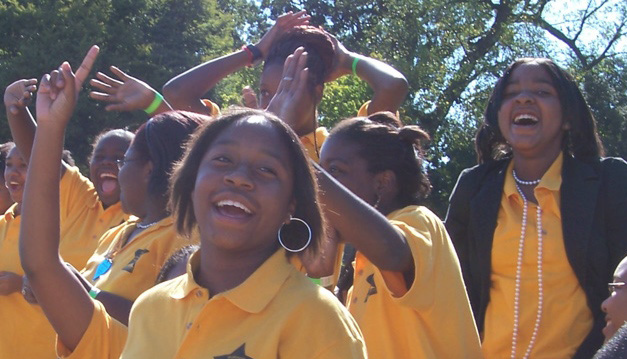 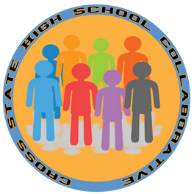 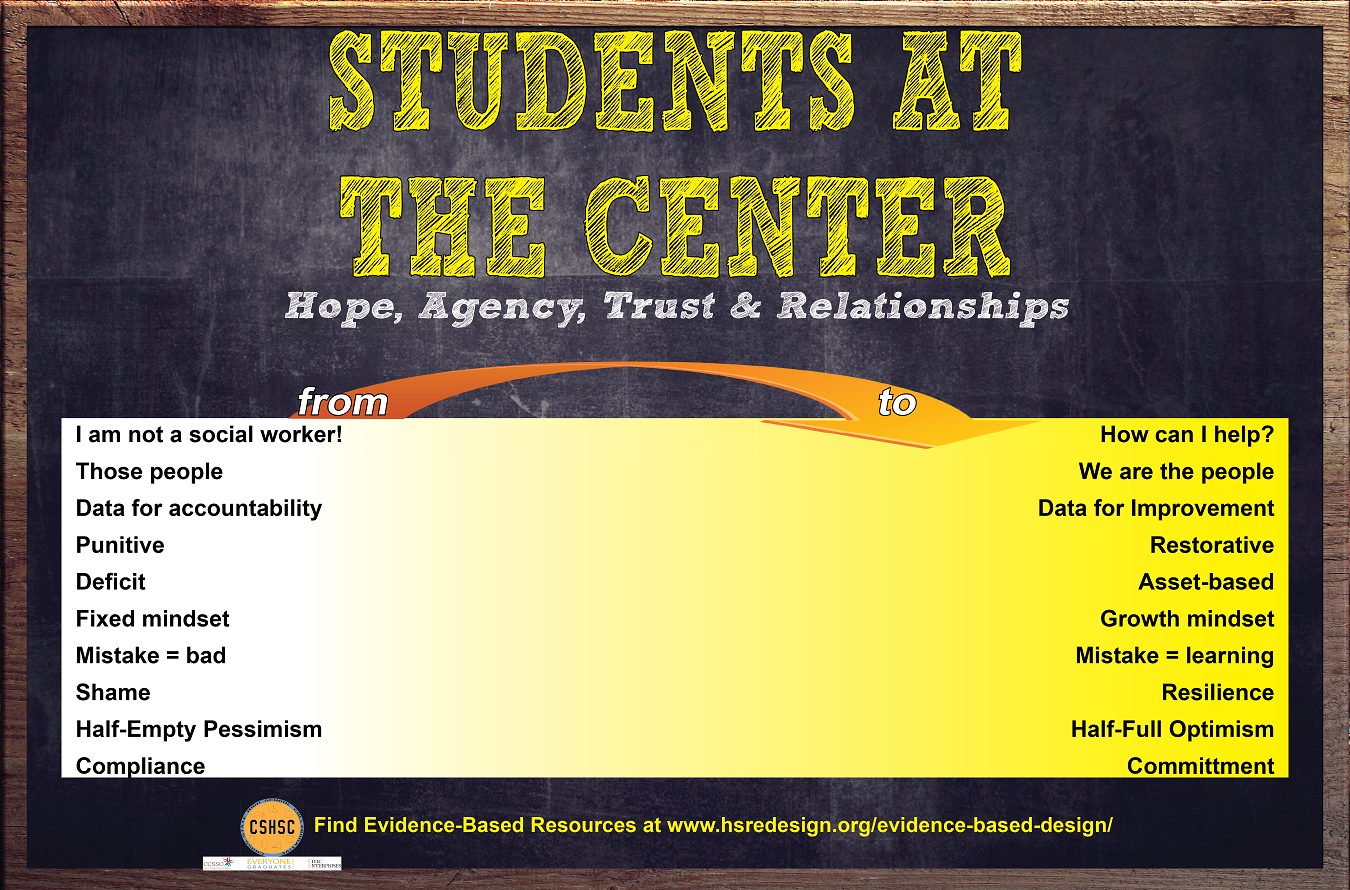 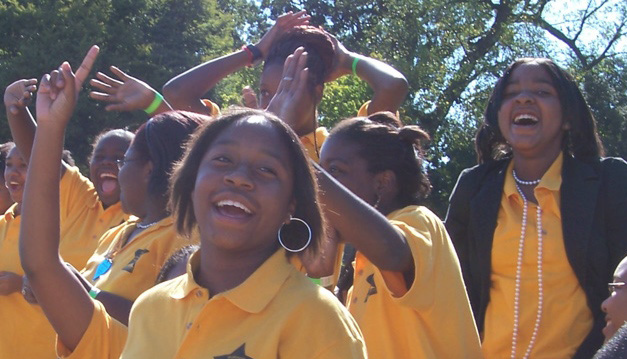 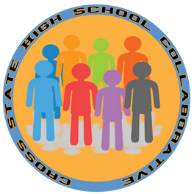 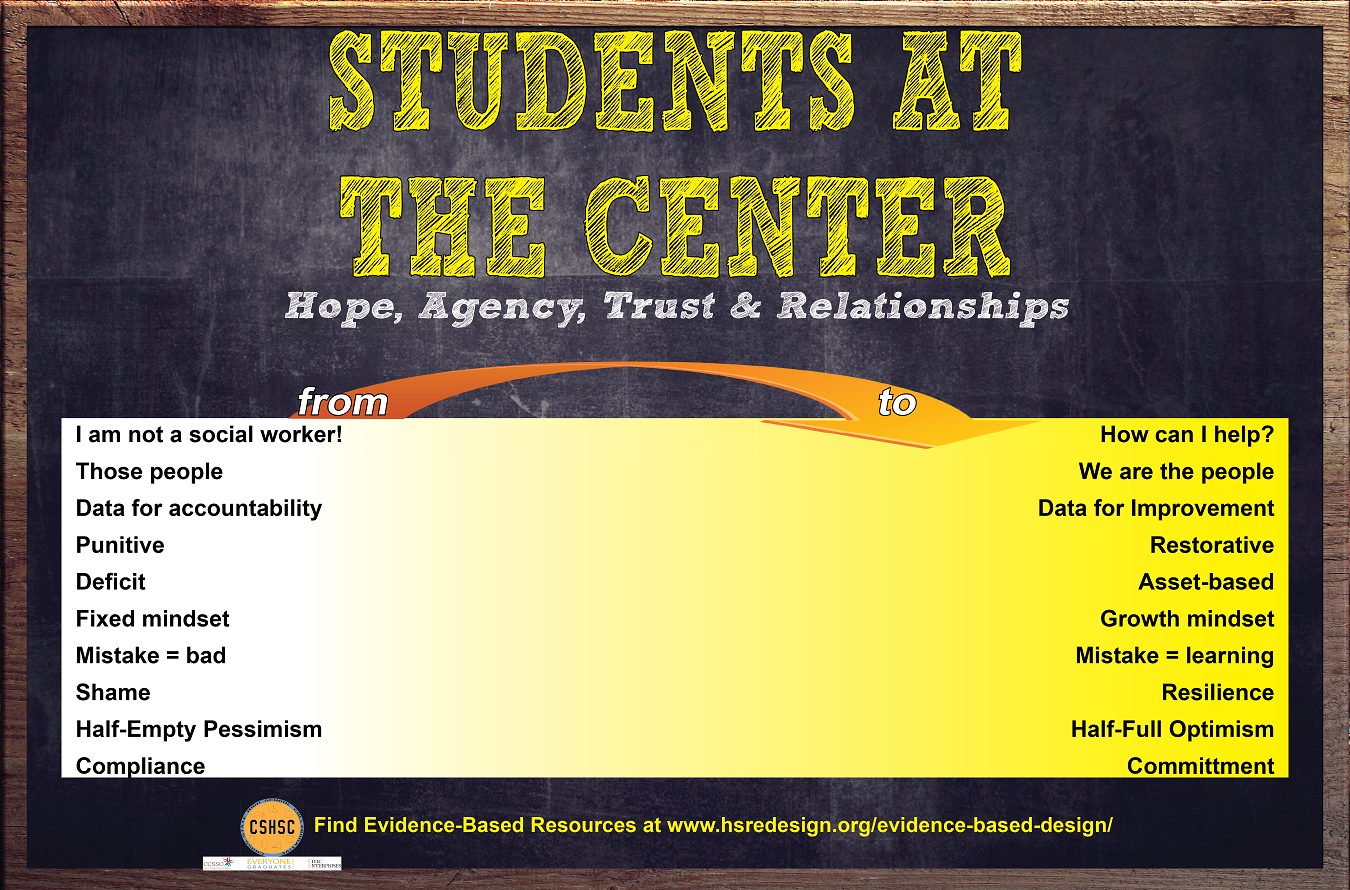 Guiding Redesign QuestionsBelow are some guiding questions that may support your team in identifying evidence-based strategies to shape your developing high school redesign plan.How might we make room for and listen to student voice in our redesign efforts?How might we create a school environment that supports the development of positiverelationships between students, and students and staff?How might we develop and then sustain structures that recognize/celebrate students and staff?How might we assign/schedule students so they can be known by the adults in our school?How might we shape student experiences to enable them to experience hope, agency,and purpose?How might we embrace Restorative Practices or other evidence-based frameworks that support positive voice, choice, and belonging at our school for adults and kids?How might we adapt and improve our existing student support strategies to create a powerful early warning and multi-tiered support system that continually monitors all students’ progress and keeps them on track to postsecondary success?10Notes, Questions & Wonderings:TEACHING & LEARNING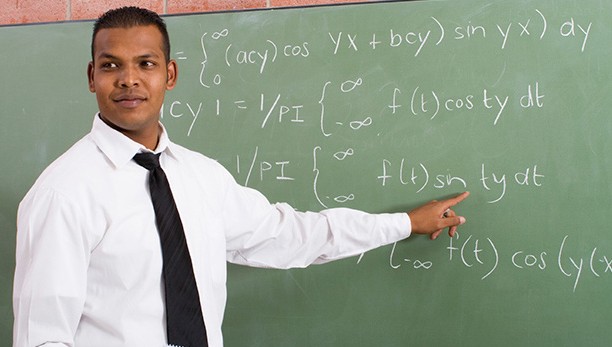 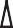 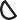 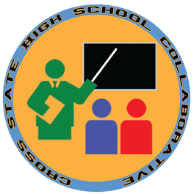 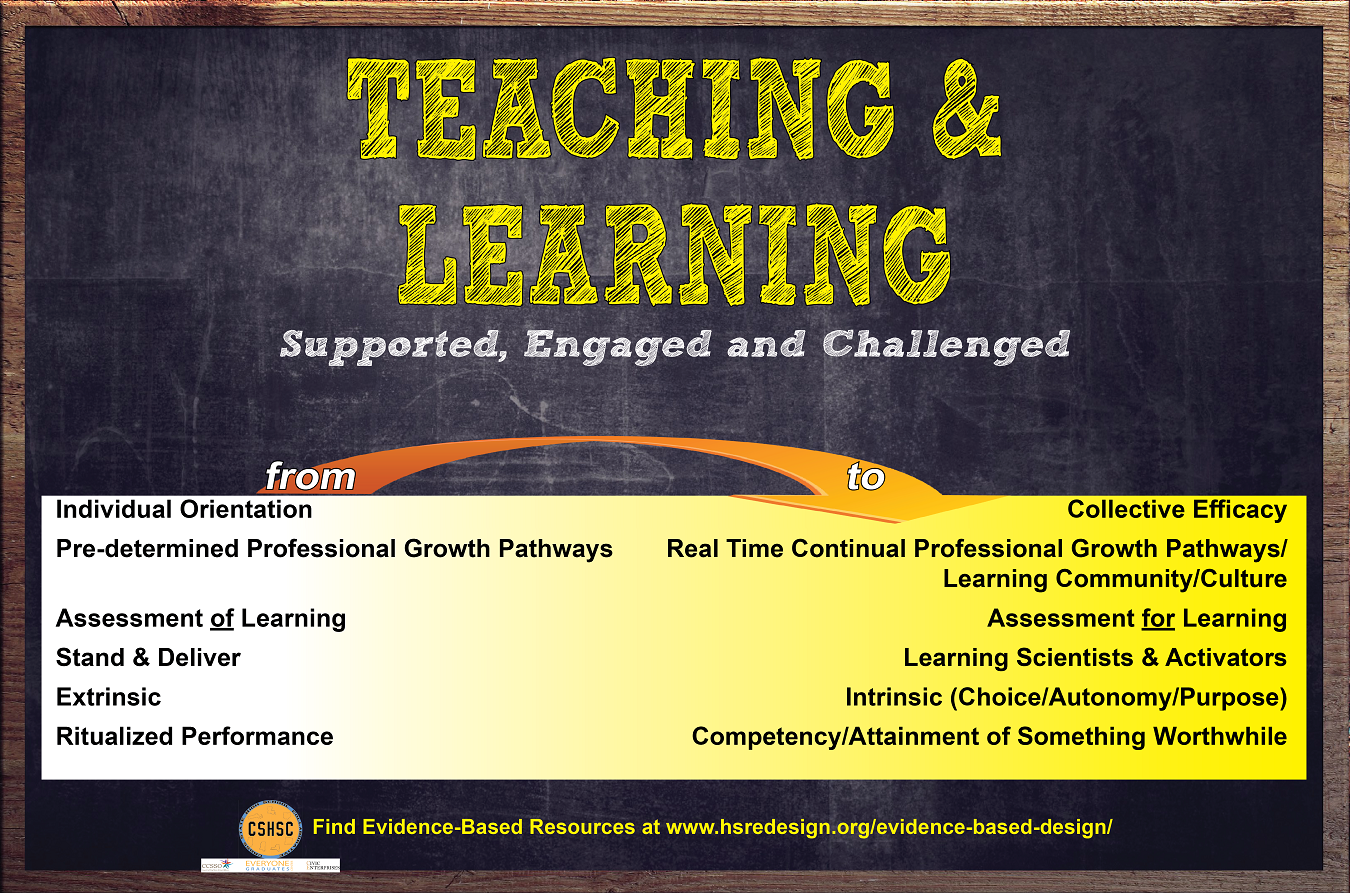 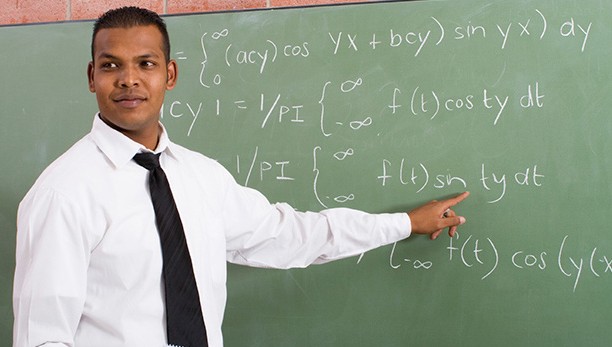 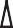 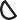 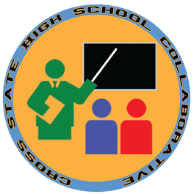 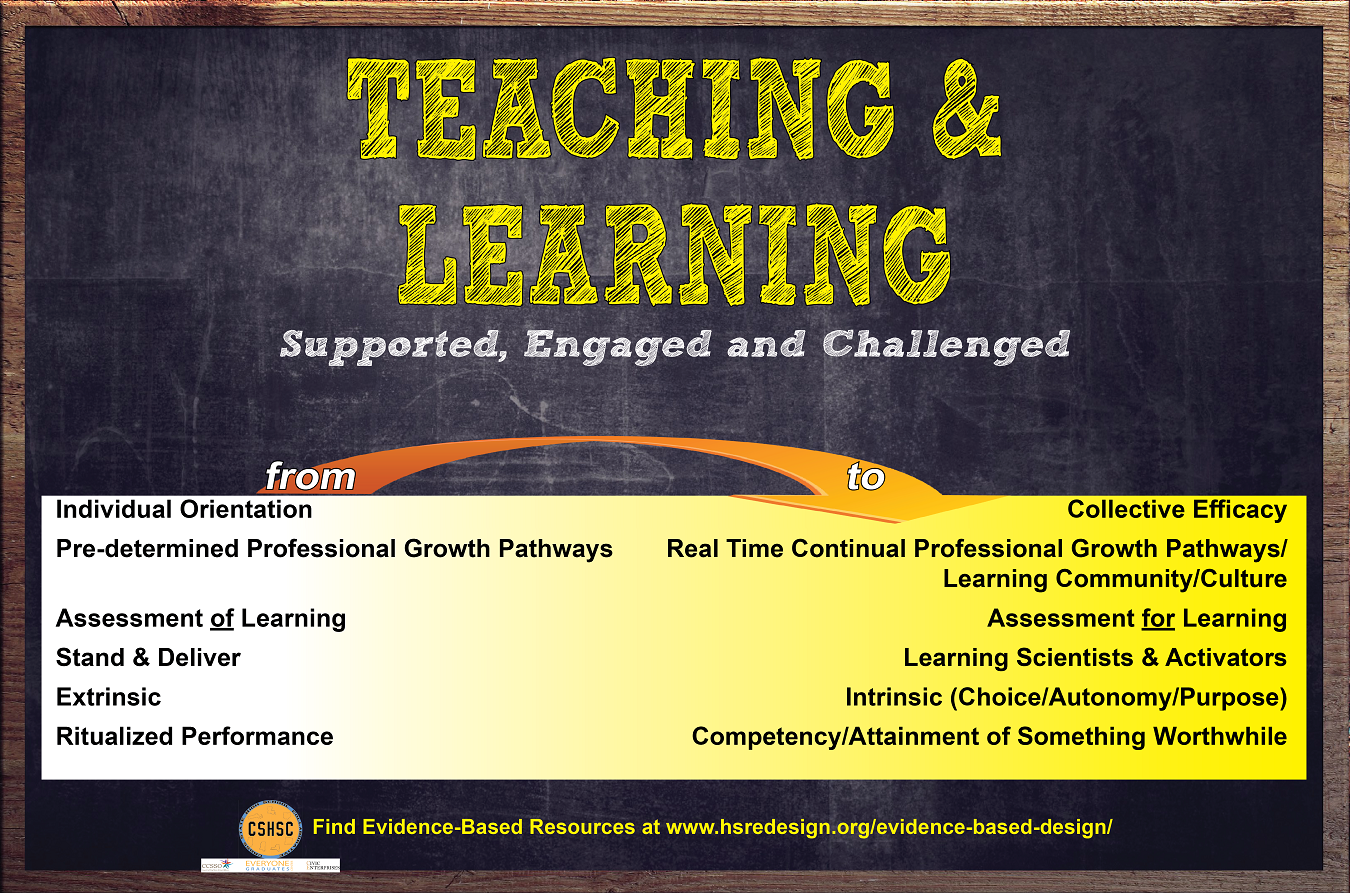 Guiding Redesign QuestionsBelow are some guiding questions that may support your team in identifying evidence-based strategies to shapeyour developing high school redesign plan.How might we build adult capacity in our school and community to create learning environments that balance challenging students to achieve at high levels with a sense of caring and support?What high quality curriculum will your schools implement for each core subjectarea?How will your school monitor and improve implementation over time?What partners will your school work with to provide both initial and ongoing professional development for both new and returning teachers?What structures will your school use to ensure effective, collaborative, and curriculum-driven planning and reflection?14Notes, Questions & Wonderings:POSTSECONDARY PATHWAYS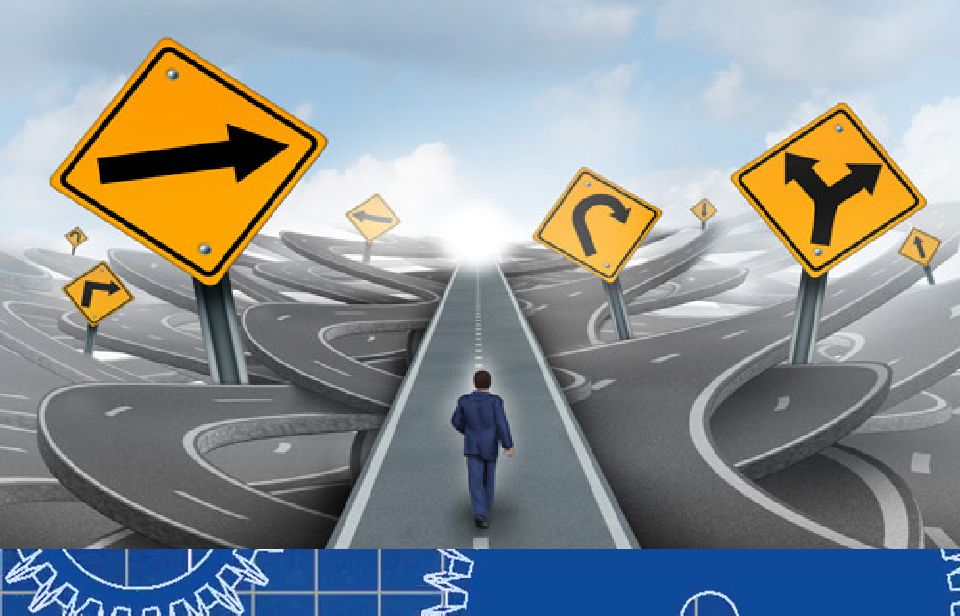 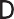 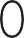 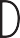 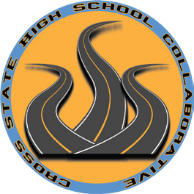 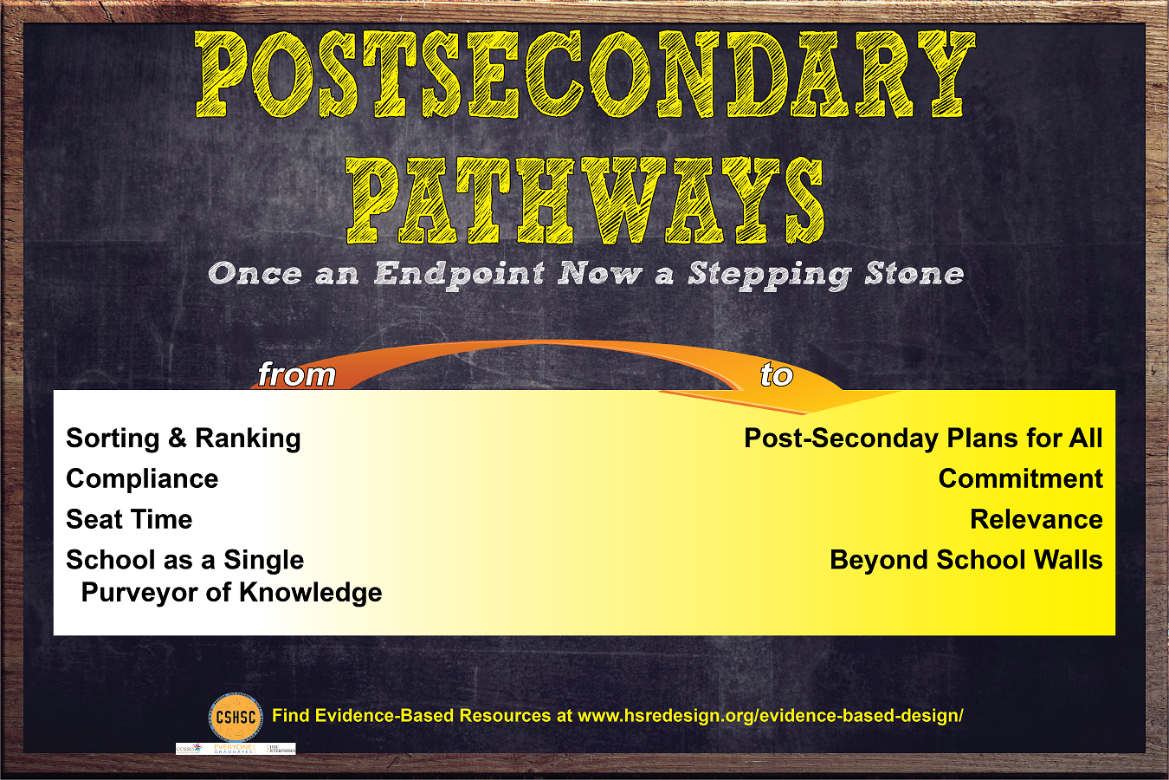 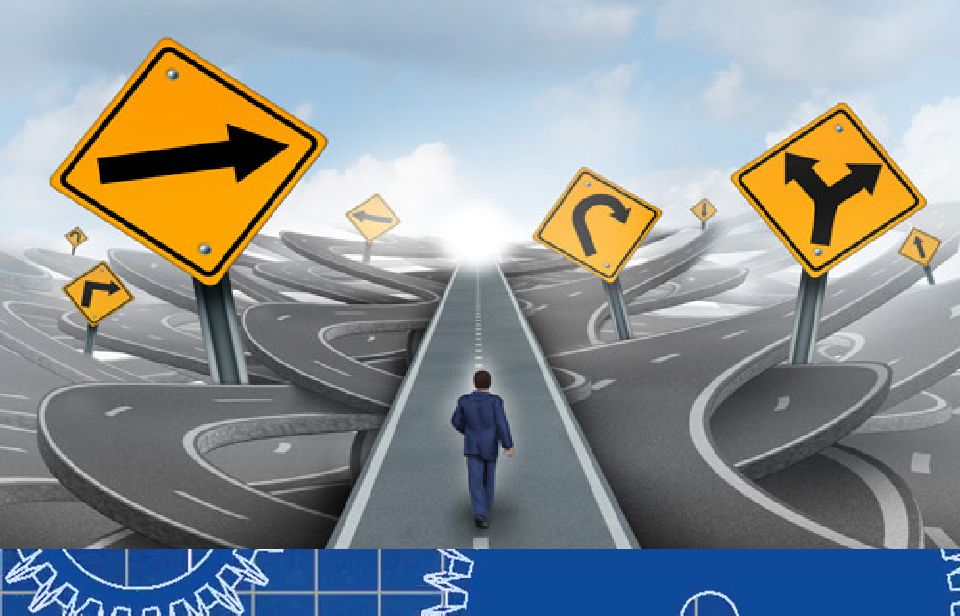 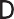 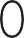 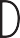 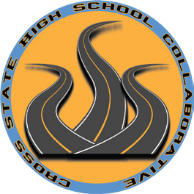 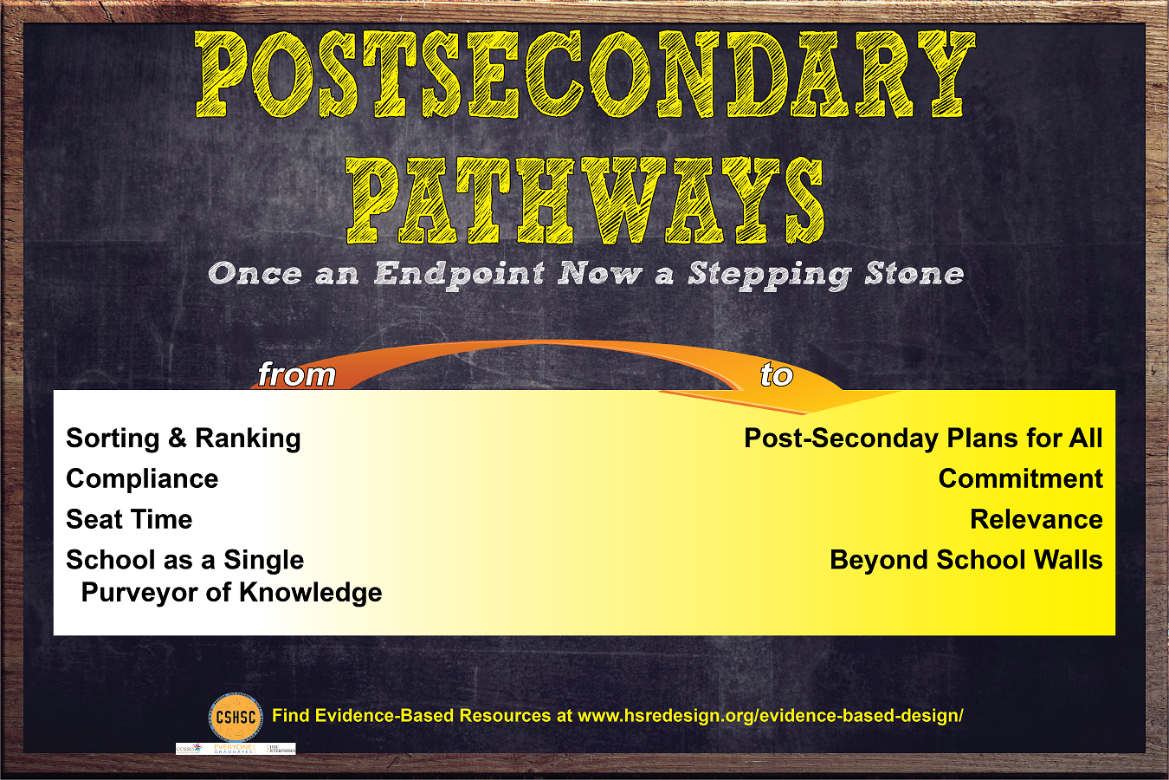 Guiding Redesign QuestionsBelow are some guiding questions that may support your team in identifying evidence-based strategies to shape your developing high school redesign plan.How might we create opportunities for work-based learning, job shadowing, and internships at the scale needed?What activities are being implemented to ensure students have access to experiences that will prepare them for college and/or a career, and how might we assess competencies attained in those experiences?How might we support ongoing college and career planning programming that starts in freshman year, including family awareness/communication, and college admissions counseling?How might we think about career pathways and personalized postsecondary journeys for students? How could drop out prevention programs connect to and support those efforts?How might we incorporate student/family voice and choice in postsecondary planning?How might we provide rich universal school experiences (electives, extra-curricularactivities, etc.) for all students?What Jump Start Statewide Pathways are available that promote post-graduationpreparation? What is your statewide credential attainment goal?What funded college credit opportunities/courses are available to students? Who are the partners/entities providing access to college credit opportunities/courses?18Notes, Questions & Wonderings:Our commitment to seek community feedback on redesign.July Cohort ConveningTalent  Development Secondary Support(by request)October Cohort ConveningTalent  Development Secondary Support(by request)School DemographicsSchool DemographicsSchool DemographicsSchool DemographicsEnrollmentPrincipal Tenure and CircumstancesGrade 9 EnrollmentNumber of TeachersGrade 10 EnrollmentNumber of ELA TeachersGrade 11 EnrollmentNumber of Math TeachersGrade 12 EnrollmentNumber of Staff Total% Free/Reduced LunchNumber of 1st Year Teachers% English Language LearnersData Access% Special EducationCurrent Significant Partners% Economically DisadvantagedCurrent and Recent Grads% Caucasian% African American% Hispanic% Native American% Asian/Pacific Islander% Other:School Data (Previous Year: 	)School Data (Previous Year: 	)School Data (Previous Year: 	)School Data (Previous Year: 	)Grade 9 ELA On Track RateGr . 9 State Assessment Meets/ExceedsGrade 9 Math On Track RateGr .10 State Assessment Meets/ExceedsGrade 9 Attendance On TrackGr .11 State Assessment Meets/ExceedsGrade 9 On Track/Promotion RateGr .12 State Assessment Meets/ExceedsGrade 10 ELA On Track RateSchool Wide Tardiness RateGrade 10 Math On Track RateSchool Wide Attendance On TrackGrade 10 Attendance On TrackAverage ACT/SAT ScoreGrade 10 On Track/Promotion RateADAGrade 11 ELA On Track RateISS RateGrade 11 Math On Track RateOSS RateGrade 11 Attendance On TrackExpulsion RateGrade 11 On Track/Promotion RateGrade 12 ELA On Track RateGrade 12 Math On Track RateGrade 12 Attendance On Track9th GradeStudent 1Student 2Student 3Student 4Student 59th Grade12th GradeStudent 1Student 2Student 3Student 4Student 512th GradeEvidence-Based PracticeTeacher Teams: Interdisciplinary, working with cohorts of studentsEvidence-Based PracticeTeacher Teams: Interdisciplinary, working with cohorts of studentsEvidence-Based PracticeTeacher Teams: Interdisciplinary, working with cohorts of studentsAreas of StrengthSTRATEGIESMindset ChallengesSTRATEGIESBig Idea to Explorewith StakeholdersSTRATEGIESEvidence-Based PracticeDistributed Leadership: Staff play multiple roles and decision making is dispersedEvidence-Based PracticeDistributed Leadership: Staff play multiple roles and decision making is dispersedEvidence-Based PracticeDistributed Leadership: Staff play multiple roles and decision making is dispersedAreas of StrengthSTRATEGIES7Mindset ChallengesSTRATEGIES7Big Idea to Explorewith StakeholdersSTRATEGIES7Evidence-Based PracticeLeadership Development: Opportunities and pathways for teacher leadershipEvidence-Based PracticeLeadership Development: Opportunities and pathways for teacher leadershipEvidence-Based PracticeLeadership Development: Opportunities and pathways for teacher leadershipAreas of StrengthSTRATEGIESMindset ChallengesSTRATEGIESBig Idea to Explorewith StakeholdersSTRATEGIESEvidence-Based PracticeRelationships and Trust: Strong relationships between teachers and admin & teachersEvidence-Based PracticeRelationships and Trust: Strong relationships between teachers and admin & teachersEvidence-Based PracticeRelationships and Trust: Strong relationships between teachers and admin & teachersAreas of StrengthSTRATEGIESMindset ChallengesSTRATEGIESBig Idea to Explorewith Stakeholders8STRATEGIESEvidence-Based PracticeData Driven Decision Making: Real-time, predictive data about students being used to make team intervention decisions and drive school-wide decisions and prioritiesEvidence-Based PracticeData Driven Decision Making: Real-time, predictive data about students being used to make team intervention decisions and drive school-wide decisions and prioritiesEvidence-Based PracticeData Driven Decision Making: Real-time, predictive data about students being used to make team intervention decisions and drive school-wide decisions and prioritiesAreas of StrengthSTRATEGIESMindset ChallengesSTRATEGIESBig Idea to Explorewith StakeholdersSTRATEGIESEvidence-Based PracticePositive developmental relationships with adults.Evidence-Based PracticePositive developmental relationships with adults.Evidence-Based PracticePositive developmental relationships with adults.Areas of StrengthSTRATEGIESMindset ChallengesSTRATEGIESBig Idea to Explorewith StakeholdersSTRATEGIESEvidence-Based PracticeEarly Warning and multi-tiered student response systems and community supportsEvidence-Based PracticeEarly Warning and multi-tiered student response systems and community supportsEvidence-Based PracticeEarly Warning and multi-tiered student response systems and community supportsAreas of StrengthSTRATEGIES11Mindset ChallengesSTRATEGIES11Big Idea to Explorewith StakeholdersSTRATEGIES11Evidence-Based PracticeBuilding hope, agency, and purpose.Evidence-Based PracticeBuilding hope, agency, and purpose.Evidence-Based PracticeBuilding hope, agency, and purpose.Areas of StrengthSTRATEGIESMindset ChallengesSTRATEGIESBig Idea to Explorewith StakeholdersSTRATEGIESEvidence-Based Practice Restorative practicesEvidence-Based Practice Restorative practicesEvidence-Based Practice Restorative practicesAreas of StrengthSTRATEGIESMindset ChallengesSTRATEGIESBig Idea to Explorewith Stakeholders12STRATEGIESEvidence-Based Practice Choice of high quality curriculaEvidence-Based Practice Choice of high quality curriculaEvidence-Based Practice Choice of high quality curriculaAreas of StrengthSTRATEGIESMindset ChallengesSTRATEGIESBig Idea to Explorewith StakeholdersSTRATEGIESEvidence-Based PracticeStrong curriculum implementation with fidelity and structures to support ongoingimplementation monitoringEvidence-Based PracticeStrong curriculum implementation with fidelity and structures to support ongoingimplementation monitoringEvidence-Based PracticeStrong curriculum implementation with fidelity and structures to support ongoingimplementation monitoringAreas of StrengthSTRATEGIES15Mindset ChallengesSTRATEGIES15Big Idea to Explorewith StakeholdersSTRATEGIES15Evidence-Based PracticeFocus on building teacher capacity through high quality PD, PLCs, coaching and supportsEvidence-Based PracticeFocus on building teacher capacity through high quality PD, PLCs, coaching and supportsEvidence-Based PracticeFocus on building teacher capacity through high quality PD, PLCs, coaching and supportsAreas of StrengthSTRATEGIESMindset ChallengesSTRATEGIESBig Idea to Explorewith StakeholdersSTRATEGIESEvidence-Based PracticeBalancing challenge and caring in the classroomEvidence-Based PracticeBalancing challenge and caring in the classroomEvidence-Based PracticeBalancing challenge and caring in the classroomAreas of StrengthSTRATEGIESMindset ChallengesSTRATEGIESBig Idea to Explorewith Stakeholders16STRATEGIESEvidence-Based PracticeChoice of pathway is up to student and family. Universal participation for access for all.Evidence-Based PracticeChoice of pathway is up to student and family. Universal participation for access for all.Evidence-Based PracticeChoice of pathway is up to student and family. Universal participation for access for all.Areas of StrengthSTRATEGIESMindset ChallengesSTRATEGIESBig Idea to Explorewith StakeholdersSTRATEGIESEvidence-Based Practice	All students are supported to develop and execute a comprehensive plan that leads to college and careerEvidence-Based Practice	All students are supported to develop and execute a comprehensive plan that leads to college and careerEvidence-Based Practice	All students are supported to develop and execute a comprehensive plan that leads to college and careerAreas of StrengthSTRATEGIES19Mindset ChallengesSTRATEGIES19Big Idea to Explorewith StakeholdersSTRATEGIES19Evidence-Based PracticeIntegration of technical and academic content. Integrating academic content into our CTE courses and career concepts in our academic coursesEvidence-Based PracticeIntegration of technical and academic content. Integrating academic content into our CTE courses and career concepts in our academic coursesEvidence-Based PracticeIntegration of technical and academic content. Integrating academic content into our CTE courses and career concepts in our academic coursesAreas of StrengthSTRATEGIESMindset ChallengesSTRATEGIESBig Idea to Explorewith StakeholdersSTRATEGIESEvidence-Based PracticeDual enrollment/Early College/AP–IB. Ability to earn credit in a college or careertechnical certification programEvidence-Based PracticeDual enrollment/Early College/AP–IB. Ability to earn credit in a college or careertechnical certification programEvidence-Based PracticeDual enrollment/Early College/AP–IB. Ability to earn credit in a college or careertechnical certification programAreas of StrengthSTRATEGIESMindset ChallengesSTRATEGIESBig Idea to Explorewith Stakeholders20STRATEGIES